What we will be learning… in Kindergarten Music 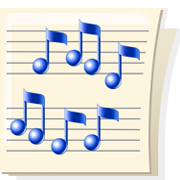 NovemberThe Kindergarten music classes have been involved with a variety of activities centered on tone color, steady beat, singing in tune, and build a song repertoire.  	We have been learning that tone color is the different sounds that instruments and voices make.  We have been playing some of the instruments and can tell what they are by their sounds, not just looking at them.	We have been working since the beginning of the year tapping steady and even with our songs and are starting to touch pictures to keep steady and even taps.  Ask what the picture was for your child today and what song we sang to match it. Each child is encouraged to sing alone and match pitch during group singing.  We will sing the ‘Question/Answer’ songs “Ducks and Geese” for more practice.  We have also added some seasonal songs about Thanksgiving to our song repertoire.